Pupil Premium Policy 2021/2022Contents:Statement of intent1.Legal framework 2.Roles and responsibilities3.PPG allocation4.Objectives5.How PPG is spent6.Long-term strategy for success7.A tiered approach to PPG spending8.Use of the LAC and PLAC premiums9.Example interventions10.Use of the service pupil premium (SPP)11.Accountability12.Reporting13.Overpayments14Monitoring and reviewAppendicesCoronavirus (COVID-19): Effects of the Pandemic on the PPGPupil Premium Reporting Template] Pupil Premium Review Self-evaluation Form
Statement of intentAt Glenmere Primary School we believe that the highest possible standards can only be achieved by having the highest expectations of all learners. Some pupils from disadvantaged backgrounds require additional support; therefore, we will use all the resources available to help them reach their full potential, including the pupil premium grant (PPG).The PPG was created to provide funding for two separate policies:Raising the attainment of disadvantaged pupils Supporting pupils with parents in the armed forcesThis policy outlines the amount of funding available, the school’s strategy for spending the PPG effectively, and the procedures for ensuring the funding is allocated correctly.Legal frameworkThis policy has due regard to all relevant legislation and guidance including, but not limited to, the following: Children Act 1989Equality Act 2010UK General Data Protection Regulation (UK GDPR)Data Protection Act 2018The School Information (England) Regulations 2008ESFA (2021) ‘Pupil premium: allocations and conditions of grant 2021 to 2022’DfE (2018) ‘Promoting the education of looked-after children and previously looked-after children’ DfE (2021) ‘What academies, free schools and colleges should publish online’NCTL and the Teaching Schools Council (TSC) (2018) ‘Effective pupil premium reviews’Education Endowment Foundation (EEF) (2019) ‘The EEF Guide to Pupil Premium’This policy operates in conjunction with the following school policies and documents:Equality Information and Objectives PolicyLAC PolicyWhole-school Website PolicyPupil Premium Impact StatementSchool Development Plan Roles and responsibilitiesThe governing board is responsible for:Ensuring the effectiveness of this policy.Ensuring the school meets its statutory duties with regards to the use of the pupil premium grant (PPG).Maintaining robust oversight of the school’s financial affairs.Liaising with the headteacher to ensure the school’s strategies and activities regarding pupil premium align with the school’s wider School Development Plan.Scrutinising the school’s plans for, and use of, its pupil premium funding, including reading and reviewing the school’s Pupil Premium Impact Statement.The headteacher is responsible for:Ensuring the day-to-day implementation of this policy.Appointing an appropriately experienced and knowledgeable pupil premium lead at the school.Liaising with the governing board to ensure the school’s strategies and activities regarding pupil premium align with the school’s wider School Development Plan.Working with the pupil premium lead to ensure the school spends the PPG funding effectively and in a way which aligns with the school’s overall pupil premium strategy.Ensuring the school publishes its Pupil Premium Impact Statement, as required. Ensuring the school meets the requirements to publish information regarding the PPG on the school website, as required.Ensuring the school census is completed accurately.Ensuring personal data of pupils eligible for the PPG is stored, processed and shared in line with the school’s Records Management Policy.The pupil premium lead is responsible for:Undertaking the day-to-day implementation of this policy.Ensuring the school spends its PPG funding to provide support to all eligible pupils.Working with the headteacher and other relevant staff members to draw up the Pupil Premium Impact Statement.Liaising with parents regarding any questions or concerns about the PPG.Monitoring the effectiveness of the school’s PPG strategy as it operates on a day-to-day basis.Working with the headteacher and other relevant staff members to implement suitable, effective and evidence-based interventions for eligible pupils to support their academic and personal progress at school.In combination with the headteacher, conducting research into evidence-based strategies for effective use of PPG funding, and demonstrably applying this research in the school’s own strategy.PPG allocationThe school adopts the following definitions PPG eligibility, in line with government expectations:Ever 6 FSM: pupils recorded in the October 2020 census who have had a recorded period of FSM eligibility since January 2015.NRPF: pupils with no resource to public funds (NRPF) who are eligible for FSM under the temporary coronavirus (COVID-19) extension to FSM eligibility, even if not recorded on the school census as eligible for FSMLAC and PLAC: pupils recorded in the October 2020 census who are in the care of  an English LA, or pupils recorded as having been looked after by an English or Welsh LA immediately prior to adoption, a special guardianship order or child arrangement order.
Ever 6 service children: pupils recorded in the October 2020 school census who have been eligible for the service child premium at any point since the January 2015 census, as well as those recorded as a service child for the first time in the October 2020census
For the financial year 2021 to 2022, grant allocations are unchanged, and therefore, are as follows: The school will receive its PPG funding directly from ESFA.ObjectivesThe school has the following objectives with regards to its use of the PPG:To provide additional educational support to raise the achievement of pupils in receipt of the PPGTo narrow the gap between the educational achievement of these pupils and their peersTo address underlying inequalities between pupils, as far as possibleTo ensure that the PPG reaches the pupils who are eligible for itTo make a significant impact on the education and lives of these pupilsTo work in partnership with the parents of pupil to collectively ensure pupils’ successHow PPG is spentUnder the ESFA’s terms of the PPG, the school only spends the funding in the following ways:For the purposes of the school, i.e. for the educational benefit of pupils registered at the schoolFor the benefit of pupils registered at other maintained schools or academiesOn community facilities whose provision furthers any benefit for pupils at the schoolIf the school has not spent the PPG within the financial year in which it was allocated, the school will carry the remainder forward to the following financial year. When the school carries PPG funding forward, it continues to only spend the funding in line with the above criteria. Long-term strategy for successThe school has a long-term strategy to ensure it maximises the use of PGG funding. The school’s long-term strategic plan, which contains the following considerations:ExpenditureRecruitmentTeaching practiceStaff deploymentAs part of its strategy, the school maximises the use of the PPG by:Assigning a pupil premium lead to champion the educational needs of PPG recipients and ensure the implementation of this policy.Ensuring PPG funding and spending can be identified within the school’s budget.Consulting, as necessary and as appropriate, the pupil premium lead, governors, staff and parents when deciding how funds are spent.Assessing the individual provisions required for each pupil in receipt of the PPG.The school conducts lighter-touch annual reviews to inform the strategic plan and form the school’s Pupil Premium Impact Statement.The school explores evidence-based summaries of PPG use, such as the EEF’s Teaching and Learning Toolkit, to determine the best use of the funding. The school consults the EEF’s Families of Schools Database to learn about effective practice in similar schools. The school makes decisions about PPG spending that demonstrably illustrates its use of evidence-based research.When researching and implementing PPG use, the school focuses on approaches that:Are individually tailored to the strengths and needs of each pupil, and include targeted academic support, such as tutoringAre consistent (based on agreed core principles and components), but also flexible and responsive.Are evidence-based.Are focussed on clear short-term goals providing opportunities for pupils to experience success.Include regular, high-quality feedback from teaching staff.Engage parents in the agreement and evaluation of support arrangements, e.g. via pupil’s personal education plans (PEPs).Support pupils’ transitions through the stages of education, e.g. from primary school to secondary school.Raise aspirations through access to high-quality educational experiences.Promote each pupil’s awareness and understanding of their own thought processes and help them to develop problem-solving strategies.Support the quality of teaching, including staff professional development.Tackle non-academic barriers to success at school, by supporting good attendance and behaviour and providing social and emotional support.The school also chooses approaches that emphasise:Relationship-building, both with appropriate adults and with pupils’ peers.An emotionally intelligent approach to the setting of clear behaviour boundaries.Increasing pupils’ understanding of their emotions and identity.Positive reinforcement.Building self-esteem.Relevance to the learner – the approach relates to pupils’ interests and makes success matter to them.A joined-up approach involving the pupil’s social worker, carer, virtual school head (VSH) and other relevant professionals.A child-centred approach to assessment for learning.A tiered approach to PPG spendingThe school operates a tiered approach to PPG spending to ensure spending is both balanced and focussed. Spending priorities are as follows:1: Teaching2: Targeted academic support3: Wider strategiesEnsuring effective teaching in every classroom is the priority for PPG spending. To achieve this, the school spends the PPG in the following ways:Professional developmentRecruitment and retentionSupporting early career teachersEvidence shows that targeted support has a positive impact and is a key component of effective PPG use. The school spends the PPG on targeted support in the following ways:Structured interventionsSmall group tuitionOne-to-one supportWider strategies are used to overcome non-academic barriers to success. The school spends the PPG on the following wider strategies:Behaviour supportenrichmentpersonal resourcesUse of the LAC and PLAC premiumsThe LAC premium is managed by the LA’s designated VSH.The premium will be used to benefit a pupil’s educational needs as described in their PEP. To avoid any delays in providing support, the school works with the VSH to ensure that funding allocation is as simple as possible. The LAC premium is used to facilitate a wide range of educational support for LAC. The designated teacher and carers work with the VSH to gain a full understanding of each pupil’s needs and determine how to use the premium to support each pupil effectively. The designated teacher works with the VSH to ensure that all available funding is spent.PLAC premium is allocated directly to the school. LAC premium and PLAC premium is not treated as personal budgets for individual pupils; however, the VSH and the school may choose to allocate an amount of funding to an individual to support their needs.Example interventionsThe school may utilise the following achievement-focussed interventions:Providing one-to-one and small group work with experienced teachers and support staff to address pupils’ specific knowledge gapsReducing class sizes to improve opportunities for effective teachingCreating additional teaching and learning opportunities using TAsTargeting English and maths teaching for pupils who are below age-related expectationsTargeting pupils who require additional help to reach age-related expectationsThe school may utilise the following teaching-focussed interventions:A half-hour weekly CPD slot for staffA termly one-day teaching development programme delivered by external expertsWeekly individual coaching sessions to support teachersThe school may utilise the following wellbeing-focussed interventions:One-to-one counselling sessionsOccupational therapy-based interventionsAllocating funds to enable pupils to participate in extra-curricular activitiesArt therapyELSA supportThe school may utilise the following communication-focussed interventions:Vocabulary interventions for pupils with poor oral language and communication skillsTransport for parents to attend annual reviewsSupport for pupils to access a range of off-site trips and experiencesUse of the service pupil premium (SPP)The school uses the SPP to give pastoral support to service children during challenging times and mitigate the negative impact of family mobility or parental deployment.Pupils qualify for the SPP if they meet at least one of the following criteria:They have a parent serving in the regular armed forcesThey have been registered as a ‘service child’ on the January school census at any point since 2015 (known as the ‘Ever 6 service child measure’)They have a parent who died whilst serving in the armed forces and the pupil receives a pension under the armed forces compensation scheme or the war pensions schemeThey have a parent who is on full commitment as part of the full-time reserve serviceThe school does not combine the SPP with any other form of PPG. SPP spending is accounted for separately to any other form of PPG. The school may use the SPP for:Providing pastoral support in the form of counselling, nurture groups, clubs, etc.Improving the means of communication between the pupil and their deployed parent(s), such as introducing a ‘video call club’.Helping pupils to develop scrapbooks and diaries that can be shown to their parent(s) on their return. Funding staff hours spent assisting the pupil when they join a new school as a result of a new posting.School trips specifically for service children, such as military-specific trips that allow pupils to join a wider community and better understand the role their service parent plays. The school does not use the SPP to subsidise routine school activities.Accountability. The progress of pupils in receipt of the PPG is regularly discussed with subject teachers.Ofsted inspections will report on the attainment and progress of disadvantaged pupils in receipt of the PPG. The school is held to account for the spending of the PPG through the focus in Ofsted inspections on the progress and attainment of the wider pupil premium-eligible cohort.The school publishes its strategy for using the PPG on the school website.ReportingThe headteacher reports annually to the governing board and parents regarding how effective PPG spending has been and what impact has been made. The impact of PPG spending, in terms of improving educational outcomes and cost effectiveness, is monitored, evaluated, and reviewed by the headteacher and the governing board.Information regarding PPG spending is published on the school website. The school does not publish any personal data regarding individual pupils on the school website.For parents of pupils in receipt of PPG, details of the pupil’s academic progress and behaviour are sent home in their reports. This information informs the development of additional or alternative strategies and interventions to further improve the attainment of these pupils.OverpaymentsThe school repays any overpayment of the PPG. Monitoring and reviewThe headteacher and SBM are responsible for reviewing this policy annually.Any changes to this policy will be communicated to all relevant stakeholders.The next scheduled review date is June 2022 Coronavirus (COVID-19): Effects of the Pandemic on the PPGWe understand that we face a time of great uncertainty and, as a school, we are doing all we can to provide clarity to the school community. This appendix includes the latest government guidance to which the school will have due regard for during the coronavirus (COVID-19) pandemic. The information in this appendix is under constant review and will be updated to reflect any changes to government and local guidance as it is released.  AccountabilityDue to the impact of the coronavirus pandemic on assessments and exams during, the school will not be held to account on the basis of any assessment data from the 2020/2021 academic year. The school will not be required to publish any educational performance tables for the 2019/2020 or 2020/2021 academic years, at any phase, and all organisations working with the school will use data from previous years when assessing pupil performance.Eligibility extensionUnder the temporary coronavirus (COVID-19) extension to FSM eligibility, pupils with no resource to public funds (NRPF) are eligible for FSM, and therefore, the PPG, even if they are not recorded on the school census as eligible for FSM.Monitoring and reviewThe headteacher will review this appendix on a termly basis, or in response to an update to current government guidance.Pupil Premium Reporting Template[Primary schools] Pupil Premium Review Self-Evaluation FormDate policy last reviewed:June 2021Signed by:Signed by:Signed by:Signed by:HeadteacherDate:Chair of governorsDate:Disadvantaged pupilsPPG amount per pupilPupils in Reception to Year 6 who are recorded as ‘Ever 6 FSM’, including those who are eligible NRPF pupils£1, 345Pupils in Year 7 to Year 11 who are recorded as ‘Ever 6 FSM’, including those who are eligible NRPF pupils£955LAC as defined in the Children Act 1989 – children who are in the care of, or provided accommodation by, an English LA£2,345PLAC, who have ceased to be looked after by an LA in England or Wales because of adoption, a special guardianship order or a child arrangements order£2,345Service childrenSPP amount per pupilAny pupil in Reception to Year 11 recorded as an ‘Ever 6 service child’ or in receipt of a child pension from the MoD£310Funding informationFunding informationFinancial year2021/2022Total number of pupils on rollTotal number of pupils eligible for PPGTotal PPG received£Number of pupils eligible for LAC and PLAC premiumTotal LAC and PLAC premium received£Number of pupils eligible for SSPTotal SSP received£Summary of PPG spending in 2021/2022Summary of PPG spending in 2021/2022Objectives[Include your objectives for the general use of the PPG, use of the LAC and PLAC premiums, and use of the SPP.]Objectives[Include your objectives for the general use of the PPG, use of the LAC and PLAC premiums, and use of the SPP.]Summary of spending and actions taken[Include spending on all types of pupil premium and explain the reasoning behind your actions.]Summary of spending and actions taken[Include spending on all types of pupil premium and explain the reasoning behind your actions.]Staff costs£Raising standards costs£Outcomes[Use data and anecdotal evidence to summarise how successful your spending has been overall. Include failures, as these will help you to reprioritise PPG spending going forwards.]Outcomes[Use data and anecdotal evidence to summarise how successful your spending has been overall. Include failures, as these will help you to reprioritise PPG spending going forwards.]Summary informationSummary informationSummary informationSummary informationSummary informationSummary informationSummary informationSummary informationSummary informationSummary informationSummary informationSummary informationSummary informationSummary informationSummary informationSummary informationSummary informationSummary informationStaff member completing this form:Staff member completing this form:Signature:Signature:Signature:Date:Date:Date:Date:Year:Year:Total PPG budget:Total PPG budget:Total PPG budget:Date of most recent PPG review:Date of most recent PPG review:Date of most recent PPG review:Date of most recent PPG review:Total number of pupils:Total number of pupils:Number of pupils eligible for PPG:Number of pupils eligible for PPG:Number of pupils eligible for PPG:Date for next internal strategy review:Date for next internal strategy review:Date for next internal strategy review:Date for next internal strategy review:Current attainmentCurrent attainmentCurrent attainmentCurrent attainmentCurrent attainmentCurrent attainmentCurrent attainmentCurrent attainmentCurrent attainmentCurrent attainmentCurrent attainmentCurrent attainmentCurrent attainmentCurrent attainmentCurrent attainmentCurrent attainmentCurrent attainmentCurrent attainment[Use your established alternative to the levels below. As part of your full strategy, you should also consider results for specific groups of pupils (such as particular year groups or minority groups) as well as the headline figures presented here. If you have very small pupil numbers, you may wish to present three-year averages here.][Use your established alternative to the levels below. As part of your full strategy, you should also consider results for specific groups of pupils (such as particular year groups or minority groups) as well as the headline figures presented here. If you have very small pupil numbers, you may wish to present three-year averages here.][Use your established alternative to the levels below. As part of your full strategy, you should also consider results for specific groups of pupils (such as particular year groups or minority groups) as well as the headline figures presented here. If you have very small pupil numbers, you may wish to present three-year averages here.][Use your established alternative to the levels below. As part of your full strategy, you should also consider results for specific groups of pupils (such as particular year groups or minority groups) as well as the headline figures presented here. If you have very small pupil numbers, you may wish to present three-year averages here.][Use your established alternative to the levels below. As part of your full strategy, you should also consider results for specific groups of pupils (such as particular year groups or minority groups) as well as the headline figures presented here. If you have very small pupil numbers, you may wish to present three-year averages here.][Use your established alternative to the levels below. As part of your full strategy, you should also consider results for specific groups of pupils (such as particular year groups or minority groups) as well as the headline figures presented here. If you have very small pupil numbers, you may wish to present three-year averages here.][Use your established alternative to the levels below. As part of your full strategy, you should also consider results for specific groups of pupils (such as particular year groups or minority groups) as well as the headline figures presented here. If you have very small pupil numbers, you may wish to present three-year averages here.][Use your established alternative to the levels below. As part of your full strategy, you should also consider results for specific groups of pupils (such as particular year groups or minority groups) as well as the headline figures presented here. If you have very small pupil numbers, you may wish to present three-year averages here.][Use your established alternative to the levels below. As part of your full strategy, you should also consider results for specific groups of pupils (such as particular year groups or minority groups) as well as the headline figures presented here. If you have very small pupil numbers, you may wish to present three-year averages here.]Pupils eligible for the PPG in the schoolPupils eligible for the PPG in the schoolPupils eligible for the PPG in the schoolPupils eligible for the PPG in the schoolPupils eligible for the PPG in the schoolNational averageNational averageNational averageNational average% of pupils achieving expected standard or above in reading, writing, and mathematics% of pupils achieving expected standard or above in reading, writing, and mathematics% of pupils achieving expected standard or above in reading, writing, and mathematics% of pupils achieving expected standard or above in reading, writing, and mathematics% of pupils achieving expected standard or above in reading, writing, and mathematics% of pupils achieving expected standard or above in reading, writing, and mathematics% of pupils achieving expected standard or above in reading, writing, and mathematics% of pupils achieving expected standard or above in reading, writing, and mathematics% of pupils achieving expected standard or above in reading, writing, and mathematics% of pupils making expected progress in reading (as measured in the school)% of pupils making expected progress in reading (as measured in the school)% of pupils making expected progress in reading (as measured in the school)% of pupils making expected progress in reading (as measured in the school)% of pupils making expected progress in reading (as measured in the school)% of pupils making expected progress in reading (as measured in the school)% of pupils making expected progress in reading (as measured in the school)% of pupils making expected progress in reading (as measured in the school)% of pupils making expected progress in reading (as measured in the school)% of pupils making expected progress in writing (as measured in the school)% of pupils making expected progress in writing (as measured in the school)% of pupils making expected progress in writing (as measured in the school)% of pupils making expected progress in writing (as measured in the school)% of pupils making expected progress in writing (as measured in the school)% of pupils making expected progress in writing (as measured in the school)% of pupils making expected progress in writing (as measured in the school)% of pupils making expected progress in writing (as measured in the school)% of pupils making expected progress in writing (as measured in the school)% of pupils making expected progress in mathematics (as measured in the school)% of pupils making expected progress in mathematics (as measured in the school)% of pupils making expected progress in mathematics (as measured in the school)% of pupils making expected progress in mathematics (as measured in the school)% of pupils making expected progress in mathematics (as measured in the school)% of pupils making expected progress in mathematics (as measured in the school)% of pupils making expected progress in mathematics (as measured in the school)% of pupils making expected progress in mathematics (as measured in the school)% of pupils making expected progress in mathematics (as measured in the school)Barriers to future attainmentBarriers to future attainmentBarriers to future attainmentBarriers to future attainmentBarriers to future attainmentBarriers to future attainmentBarriers to future attainmentBarriers to future attainmentBarriers to future attainmentBarriers to future attainmentBarriers to future attainmentBarriers to future attainmentBarriers to future attainmentBarriers to future attainmentBarriers to future attainmentBarriers to future attainmentBarriers to future attainmentBarriers to future attainmentData sources that can help you identify barriers to attainment in your school include: Get Information About Schools (GIAS); the Education Endowment Fund (EEF) Families of Schools Database; FFT Aspire; staff and pupil consultation; attendance records; recent Ofsted reports and guidance.Data sources that can help you identify barriers to attainment in your school include: Get Information About Schools (GIAS); the Education Endowment Fund (EEF) Families of Schools Database; FFT Aspire; staff and pupil consultation; attendance records; recent Ofsted reports and guidance.Data sources that can help you identify barriers to attainment in your school include: Get Information About Schools (GIAS); the Education Endowment Fund (EEF) Families of Schools Database; FFT Aspire; staff and pupil consultation; attendance records; recent Ofsted reports and guidance.Data sources that can help you identify barriers to attainment in your school include: Get Information About Schools (GIAS); the Education Endowment Fund (EEF) Families of Schools Database; FFT Aspire; staff and pupil consultation; attendance records; recent Ofsted reports and guidance.Data sources that can help you identify barriers to attainment in your school include: Get Information About Schools (GIAS); the Education Endowment Fund (EEF) Families of Schools Database; FFT Aspire; staff and pupil consultation; attendance records; recent Ofsted reports and guidance.Data sources that can help you identify barriers to attainment in your school include: Get Information About Schools (GIAS); the Education Endowment Fund (EEF) Families of Schools Database; FFT Aspire; staff and pupil consultation; attendance records; recent Ofsted reports and guidance.Data sources that can help you identify barriers to attainment in your school include: Get Information About Schools (GIAS); the Education Endowment Fund (EEF) Families of Schools Database; FFT Aspire; staff and pupil consultation; attendance records; recent Ofsted reports and guidance.Data sources that can help you identify barriers to attainment in your school include: Get Information About Schools (GIAS); the Education Endowment Fund (EEF) Families of Schools Database; FFT Aspire; staff and pupil consultation; attendance records; recent Ofsted reports and guidance.Data sources that can help you identify barriers to attainment in your school include: Get Information About Schools (GIAS); the Education Endowment Fund (EEF) Families of Schools Database; FFT Aspire; staff and pupil consultation; attendance records; recent Ofsted reports and guidance.Data sources that can help you identify barriers to attainment in your school include: Get Information About Schools (GIAS); the Education Endowment Fund (EEF) Families of Schools Database; FFT Aspire; staff and pupil consultation; attendance records; recent Ofsted reports and guidance.Data sources that can help you identify barriers to attainment in your school include: Get Information About Schools (GIAS); the Education Endowment Fund (EEF) Families of Schools Database; FFT Aspire; staff and pupil consultation; attendance records; recent Ofsted reports and guidance.Data sources that can help you identify barriers to attainment in your school include: Get Information About Schools (GIAS); the Education Endowment Fund (EEF) Families of Schools Database; FFT Aspire; staff and pupil consultation; attendance records; recent Ofsted reports and guidance.Data sources that can help you identify barriers to attainment in your school include: Get Information About Schools (GIAS); the Education Endowment Fund (EEF) Families of Schools Database; FFT Aspire; staff and pupil consultation; attendance records; recent Ofsted reports and guidance.Data sources that can help you identify barriers to attainment in your school include: Get Information About Schools (GIAS); the Education Endowment Fund (EEF) Families of Schools Database; FFT Aspire; staff and pupil consultation; attendance records; recent Ofsted reports and guidance.Data sources that can help you identify barriers to attainment in your school include: Get Information About Schools (GIAS); the Education Endowment Fund (EEF) Families of Schools Database; FFT Aspire; staff and pupil consultation; attendance records; recent Ofsted reports and guidance.Data sources that can help you identify barriers to attainment in your school include: Get Information About Schools (GIAS); the Education Endowment Fund (EEF) Families of Schools Database; FFT Aspire; staff and pupil consultation; attendance records; recent Ofsted reports and guidance.Data sources that can help you identify barriers to attainment in your school include: Get Information About Schools (GIAS); the Education Endowment Fund (EEF) Families of Schools Database; FFT Aspire; staff and pupil consultation; attendance records; recent Ofsted reports and guidance.Data sources that can help you identify barriers to attainment in your school include: Get Information About Schools (GIAS); the Education Endowment Fund (EEF) Families of Schools Database; FFT Aspire; staff and pupil consultation; attendance records; recent Ofsted reports and guidance.Academic barriersAcademic barriersAcademic barriersAcademic barriersAcademic barriersAcademic barriersAcademic barriersAcademic barriersAcademic barriersAcademic barriersAcademic barriersAcademic barriersAcademic barriersAcademic barriersAcademic barriersAcademic barriersAcademic barriersAcademic barriers[Identify barriers that need to be addressed in-school, as well as external factors such as home learning environment and low attendance.][Identify barriers that need to be addressed in-school, as well as external factors such as home learning environment and low attendance.][Identify barriers that need to be addressed in-school, as well as external factors such as home learning environment and low attendance.][Identify barriers that need to be addressed in-school, as well as external factors such as home learning environment and low attendance.][Identify barriers that need to be addressed in-school, as well as external factors such as home learning environment and low attendance.][Identify barriers that need to be addressed in-school, as well as external factors such as home learning environment and low attendance.][Identify barriers that need to be addressed in-school, as well as external factors such as home learning environment and low attendance.][Identify barriers that need to be addressed in-school, as well as external factors such as home learning environment and low attendance.][Identify barriers that need to be addressed in-school, as well as external factors such as home learning environment and low attendance.][Identify barriers that need to be addressed in-school, as well as external factors such as home learning environment and low attendance.][Identify barriers that need to be addressed in-school, as well as external factors such as home learning environment and low attendance.][Identify barriers that need to be addressed in-school, as well as external factors such as home learning environment and low attendance.][Identify barriers that need to be addressed in-school, as well as external factors such as home learning environment and low attendance.][Identify barriers that need to be addressed in-school, as well as external factors such as home learning environment and low attendance.][Identify barriers that need to be addressed in-school, as well as external factors such as home learning environment and low attendance.][Identify barriers that need to be addressed in-school, as well as external factors such as home learning environment and low attendance.][Identify barriers that need to be addressed in-school, as well as external factors such as home learning environment and low attendance.][Identify barriers that need to be addressed in-school, as well as external factors such as home learning environment and low attendance.]ABCAdditional barriersAdditional barriersAdditional barriersAdditional barriersAdditional barriersAdditional barriersAdditional barriersAdditional barriersAdditional barriersAdditional barriersAdditional barriersAdditional barriersAdditional barriersAdditional barriersAdditional barriersAdditional barriersAdditional barriersAdditional barriersDIntended outcomesIntended outcomesIntended outcomesIntended outcomesIntended outcomesIntended outcomesIntended outcomesIntended outcomesIntended outcomesIntended outcomesIntended outcomesIntended outcomesIntended outcomesIntended outcomesIntended outcomesIntended outcomesIntended outcomesIntended outcomesOutcomeOutcomeOutcomeOutcomeOutcomeOutcomeOutcomeOutcomeOutcomeOutcomeSuccess criteriaSuccess criteriaSuccess criteriaSuccess criteriaSuccess criteriaSuccess criteriaSuccess criteriaSuccess criteriaReview of expenditureReview of expenditureReview of expenditureReview of expenditureReview of expenditureReview of expenditureReview of expenditureReview of expenditureReview of expenditureReview of expenditureReview of expenditureReview of expenditureReview of expenditureReview of expenditureReview of expenditureReview of expenditureReview of expenditureReview of expenditureQuality of teaching for allQuality of teaching for allQuality of teaching for allQuality of teaching for allQuality of teaching for allQuality of teaching for allQuality of teaching for allQuality of teaching for allQuality of teaching for allQuality of teaching for allQuality of teaching for allQuality of teaching for allQuality of teaching for allQuality of teaching for allQuality of teaching for allQuality of teaching for allQuality of teaching for allQuality of teaching for allActionActionActionActionIntended outcome(s)Intended outcome(s)Intended outcome(s)Estimated impact: Did you meet the success criteria? (Include impact on pupils not eligible for the PPG, if appropriate)Estimated impact: Did you meet the success criteria? (Include impact on pupils not eligible for the PPG, if appropriate)Estimated impact: Did you meet the success criteria? (Include impact on pupils not eligible for the PPG, if appropriate)Estimated impact: Did you meet the success criteria? (Include impact on pupils not eligible for the PPG, if appropriate)Lessons learned (and whether you will continue this approach)Lessons learned (and whether you will continue this approach)Lessons learned (and whether you will continue this approach)Lessons learned (and whether you will continue this approach)Cost (£)Cost (£)Cost (£)Targeted supportTargeted supportTargeted supportTargeted supportTargeted supportTargeted supportTargeted supportTargeted supportTargeted supportTargeted supportTargeted supportTargeted supportTargeted supportTargeted supportTargeted supportTargeted supportTargeted supportTargeted supportActionActionActionActionIntended outcome(s)Intended outcome(s)Intended outcome(s)Estimated impact: Did you meet the success criteria? (Include impact on pupils not eligible for the PPG, if appropriate)Estimated impact: Did you meet the success criteria? (Include impact on pupils not eligible for the PPG, if appropriate)Estimated impact: Did you meet the success criteria? (Include impact on pupils not eligible for the PPG, if appropriate)Estimated impact: Did you meet the success criteria? (Include impact on pupils not eligible for the PPG, if appropriate)Lessons learned (and whether you will continue this approach)Lessons learned (and whether you will continue this approach)Lessons learned (and whether you will continue this approach)Lessons learned (and whether you will continue this approach)Cost (£)Cost (£)Cost (£)Other approachesOther approachesOther approachesOther approachesOther approachesOther approachesOther approachesOther approachesOther approachesOther approachesOther approachesOther approachesOther approachesOther approachesOther approachesOther approachesOther approachesOther approachesActionActionActionActionIntended outcome(s)Intended outcome(s)Intended outcome(s)Estimated impact: Did you meet the success criteria? (Include impact on pupils not eligible for the PPG, if appropriate)Estimated impact: Did you meet the success criteria? (Include impact on pupils not eligible for the PPG, if appropriate)Estimated impact: Did you meet the success criteria? (Include impact on pupils not eligible for the PPG, if appropriate)Estimated impact: Did you meet the success criteria? (Include impact on pupils not eligible for the PPG, if appropriate)Lessons learned (and whether you will continue this approach)Lessons learned (and whether you will continue this approach)Lessons learned (and whether you will continue this approach)Lessons learned (and whether you will continue this approach)Cost (£)Cost (£)Cost (£)Planned expenditurePlanned expenditurePlanned expenditurePlanned expenditurePlanned expenditurePlanned expenditurePlanned expenditurePlanned expenditurePlanned expenditurePlanned expenditurePlanned expenditurePlanned expenditurePlanned expenditurePlanned expenditurePlanned expenditurePlanned expenditurePlanned expenditurePlanned expenditureQuality of teaching for allQuality of teaching for allQuality of teaching for allQuality of teaching for allQuality of teaching for allQuality of teaching for allQuality of teaching for allQuality of teaching for allQuality of teaching for allQuality of teaching for allQuality of teaching for allQuality of teaching for allQuality of teaching for allQuality of teaching for allQuality of teaching for allQuality of teaching for allQuality of teaching for allQuality of teaching for allActionActionActionIntended outcome(s)Intended outcome(s)Intended outcome(s)What is the evidence and rationale for this choice?What is the evidence and rationale for this choice?What is the evidence and rationale for this choice?What is the evidence and rationale for this choice?How will you ensure it is effectively implemented?How will you ensure it is effectively implemented?Staff leadStaff leadStaff leadStaff leadWhen will you review implementation?When will you review implementation?[Effective practice is to combine professional knowledge with robust evidence about approaches that are known to be effective. You may wish to consult external evidence sources such as the EEF Teaching and Learning Toolkit, the National Foundation for Educational Research (NfER) report on supporting the attainment of disadvantaged pupils, Ofsted’s 2013 report on the pupil premium and Ofsted’s 2014 report on pupil premium progress.][Effective practice is to combine professional knowledge with robust evidence about approaches that are known to be effective. You may wish to consult external evidence sources such as the EEF Teaching and Learning Toolkit, the National Foundation for Educational Research (NfER) report on supporting the attainment of disadvantaged pupils, Ofsted’s 2013 report on the pupil premium and Ofsted’s 2014 report on pupil premium progress.][Effective practice is to combine professional knowledge with robust evidence about approaches that are known to be effective. You may wish to consult external evidence sources such as the EEF Teaching and Learning Toolkit, the National Foundation for Educational Research (NfER) report on supporting the attainment of disadvantaged pupils, Ofsted’s 2013 report on the pupil premium and Ofsted’s 2014 report on pupil premium progress.][Effective practice is to combine professional knowledge with robust evidence about approaches that are known to be effective. You may wish to consult external evidence sources such as the EEF Teaching and Learning Toolkit, the National Foundation for Educational Research (NfER) report on supporting the attainment of disadvantaged pupils, Ofsted’s 2013 report on the pupil premium and Ofsted’s 2014 report on pupil premium progress.]Total budgeted cost (£):Total budgeted cost (£):Total budgeted cost (£):Total budgeted cost (£):Total budgeted cost (£):Total budgeted cost (£):Total budgeted cost (£):Total budgeted cost (£):Total budgeted cost (£):Total budgeted cost (£):Targeted supportTargeted supportTargeted supportTargeted supportTargeted supportTargeted supportTargeted supportTargeted supportTargeted supportTargeted supportTargeted supportTargeted supportTargeted supportTargeted supportTargeted supportTargeted supportTargeted supportTargeted supportActionActionActionIntended outcome(s)Intended outcome(s)Intended outcome(s)What is the evidence and rationale for this choice?What is the evidence and rationale for this choice?What is the evidence and rationale for this choice?What is the evidence and rationale for this choice?How will you ensure it is effectively implemented?How will you ensure it is effectively implemented?Staff leadStaff leadStaff leadStaff leadWhen will you review implementation?When will you review implementation?Total budgeted cost (£):Total budgeted cost (£):Total budgeted cost (£):Total budgeted cost (£):Total budgeted cost (£):Total budgeted cost (£):Total budgeted cost (£):Total budgeted cost (£):Total budgeted cost (£):Total budgeted cost (£):Other approachesOther approachesOther approachesOther approachesOther approachesOther approachesOther approachesOther approachesOther approachesOther approachesOther approachesOther approachesOther approachesOther approachesOther approachesOther approachesOther approachesOther approachesActionActionActionIntended outcome(s)Intended outcome(s)Intended outcome(s)What is the evidence and rationale for this choice?What is the evidence and rationale for this choice?What is the evidence and rationale for this choice?What is the evidence and rationale for this choice?How will you ensure it is effectively implemented?How will you ensure it is effectively implemented?Staff leadStaff leadStaff leadStaff leadWhen will you review implementation?When will you review implementation?Total budgeted cost (£):Total budgeted cost (£):Total budgeted cost (£):Total budgeted cost (£):Total budgeted cost (£):Total budgeted cost (£):Total budgeted cost (£):Total budgeted cost (£):Total budgeted cost (£):Total budgeted cost (£):Additional detailAdditional detailAdditional detailAdditional detailAdditional detailAdditional detailAdditional detailAdditional detailAdditional detailAdditional detailAdditional detailAdditional detailAdditional detailAdditional detailAdditional detailAdditional detailAdditional detailAdditional detail[Use this section to annex or refer to additional information which you have used to support the sections above.][Use this section to annex or refer to additional information which you have used to support the sections above.][Use this section to annex or refer to additional information which you have used to support the sections above.][Use this section to annex or refer to additional information which you have used to support the sections above.][Use this section to annex or refer to additional information which you have used to support the sections above.][Use this section to annex or refer to additional information which you have used to support the sections above.][Use this section to annex or refer to additional information which you have used to support the sections above.][Use this section to annex or refer to additional information which you have used to support the sections above.][Use this section to annex or refer to additional information which you have used to support the sections above.][Use this section to annex or refer to additional information which you have used to support the sections above.][Use this section to annex or refer to additional information which you have used to support the sections above.][Use this section to annex or refer to additional information which you have used to support the sections above.][Use this section to annex or refer to additional information which you have used to support the sections above.][Use this section to annex or refer to additional information which you have used to support the sections above.][Use this section to annex or refer to additional information which you have used to support the sections above.][Use this section to annex or refer to additional information which you have used to support the sections above.][Use this section to annex or refer to additional information which you have used to support the sections above.][Use this section to annex or refer to additional information which you have used to support the sections above.]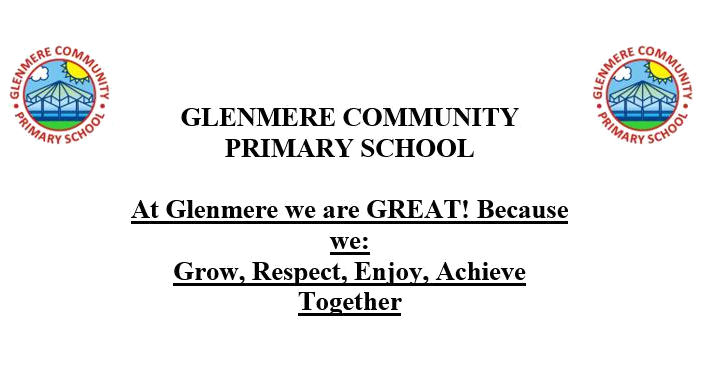 